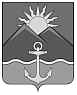 ДУМА ХАСАНСКОГО МУНИЦИПАЛЬНОГО РАЙОНАРЕШЕНИЕпгт Славянка29.04.2021 										№  260О законодательной инициативе ДумыХасанского муниципального районапо внесению в Законодательное СобраниеПриморского края проекта закона Приморского края «О внесении изменений в приложение 2 к Закону Приморского края «О разграничении объектов муниципальной собственности между сельскими поселениями Хасанского муниципального района и Хасанским муниципальным районом	В соответствии с Федеральным законом от 06.10.2003 г. № 131-ФЗ «Об общих принципах организации местного самоуправления в Российской Федерации», Законом Приморского края от 15.02.2008 № 194-КЗ «О порядке разграничения объектов муниципальной собственности между муниципальными районами и входящими в их состав городскими и сельскими поселениями», Уставом Хасанского муниципального района	Дума Хасанского муниципального районаРЕШИЛА:	1. Внести в порядке законодательной инициативы в Законодательное Собрание Приморского края проект закона Приморского края «О внесении изменений в приложение 2 к Закону Приморского края «О разграничении объектов муниципальной собственности между сельскими поселениями Хасанского муниципального района и Хасанским муниципальным районом»» (прилагается).	2. Назначить официальным представителем Думы Хасанского муниципального района при рассмотрении законопроекта в Законодательном Собрании Приморского края председателя Думы Хасанского муниципального района Ильину Веронику Петровну.	3. Настоящее решение вступает в силу со дня его принятия.Председатель Думы 					   		   В.П. ИльинаЗАКОН ПРИМОРСКОГО КРАЯО внесении изменений в приложение 2 к Закону Приморского края «О разграничении объектов муниципальной собственности между сельскими поселениями Хасанского муниципального района и Хасанским муниципальным районом»	Принят Законодательным Собранием Приморского края	СТАТЬЯ 1.	Внести в приложение 2 к Закону Приморского края от 06.03.2015 N 578-КЗ "О разграничении объектов муниципальной собственности между сельскими поселениями Хасанского муниципального района и Хасанским муниципальным районом" (Ведомости Законодательного Собрания Приморского края, 10.03.2015, N 112, с. 122-151) следующее изменение:	1) раздел «Имущество, предназначенное для электро-, тепло-, газо- и водоснабжения населения, водоотведения, снабжения населения топливом» дополнить пунктом 71 следующего содержания:	СТАТЬЯ 2.	Настоящий Закон вступает в силу со дня его официального опубликования.Губернатор края 								О.Н. Кожемяког. Владивосток___________2021 года№______-КЗПриложениек решению Думы Хасанского муниципального районаот  29.04.2021  № 260Проект внесен Думой Хасанскогомуниципального района12345678971Водоводс. Безверхово,ул. Кедровая270 п.м.2016138,18-Казна Безверховского сельского поселенияс. Безверхово,ул. Советская, 23а